投标人注册流程图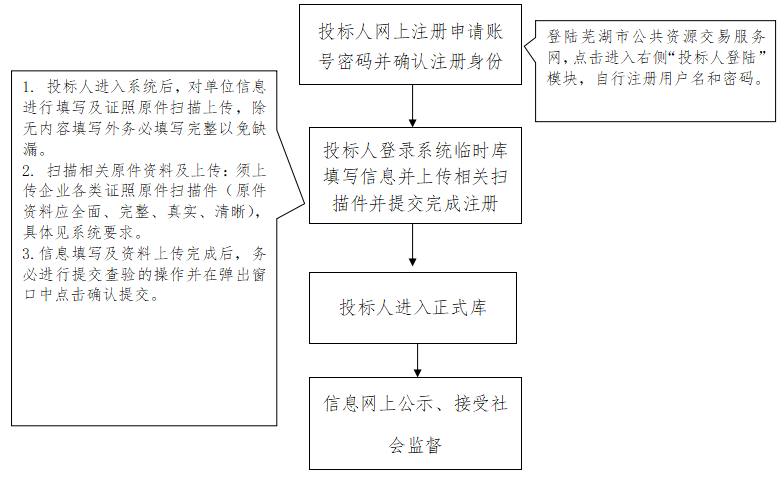 